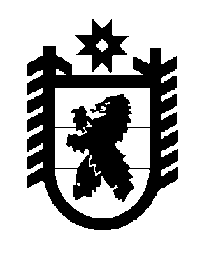 Российская Федерация Республика Карелия    ПРАВИТЕЛЬСТВО РЕСПУБЛИКИ КАРЕЛИЯРАСПОРЯЖЕНИЕот  6 февраля 2019 года № 83р-Пг. Петрозаводск 	Внести в пункт 4 распоряжения Правительства Республики Карелия от 16 августа 2016 года № 641р-П (Собрание законодательства Республики Карелия, 2016, № 8, ст. 1823; 2017, № 1, ст. 87; № 12, ст. 2545; 2018, № 3,               ст. 552) с изменениями, внесенными распоряжениями Правительства Республики Карелия от 20 июня 2017 года № 342р-П, от 28 января 2019 года № 45р-П, изменение, заменив слова «33 штатных единицы» словами                     «41 штатная единица». 
           Глава Республики Карелия                                                              А.О. Парфенчиков